Undertake effective development to make and trial a prototype.Screen 1 Code: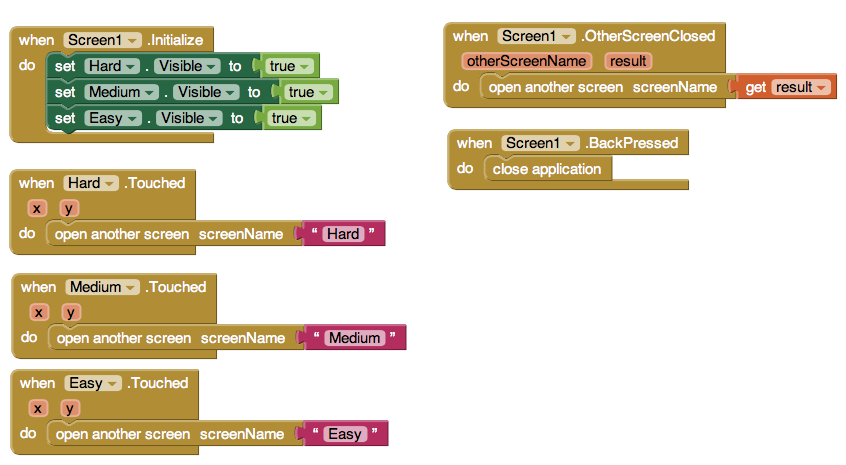 Screen Easy Code: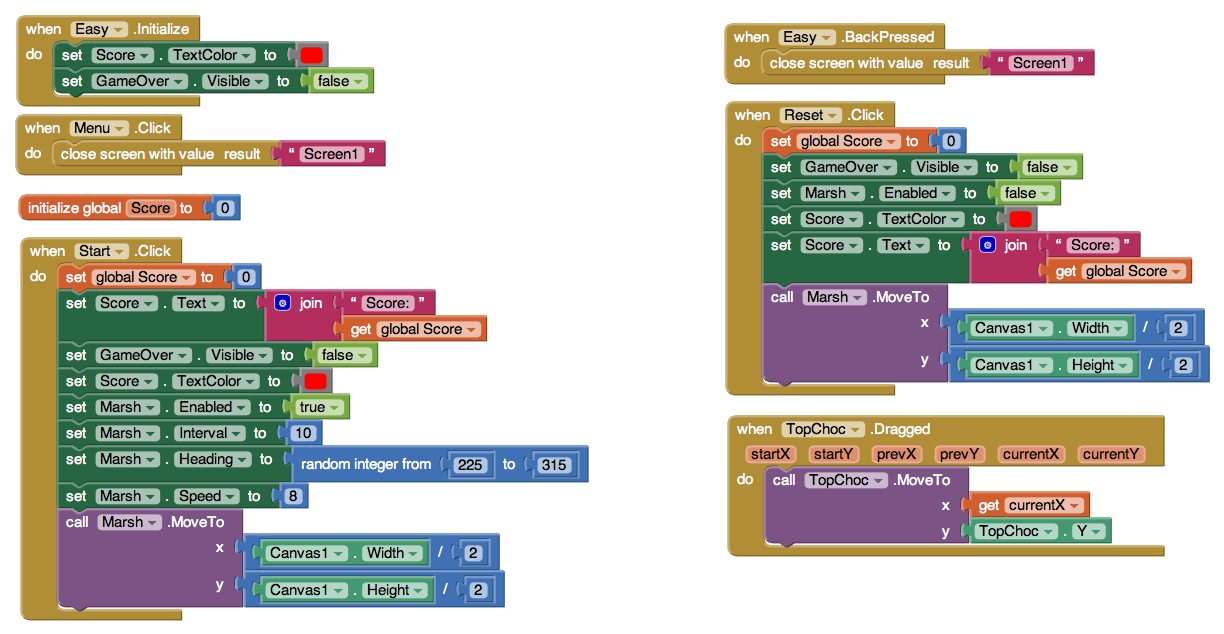 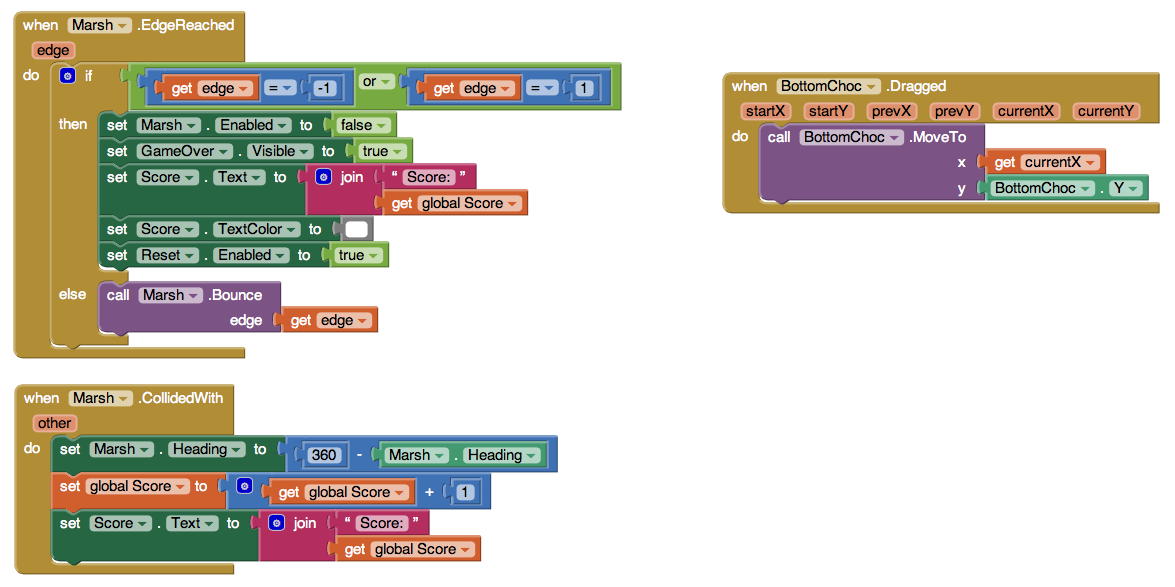 Screen Medium Code: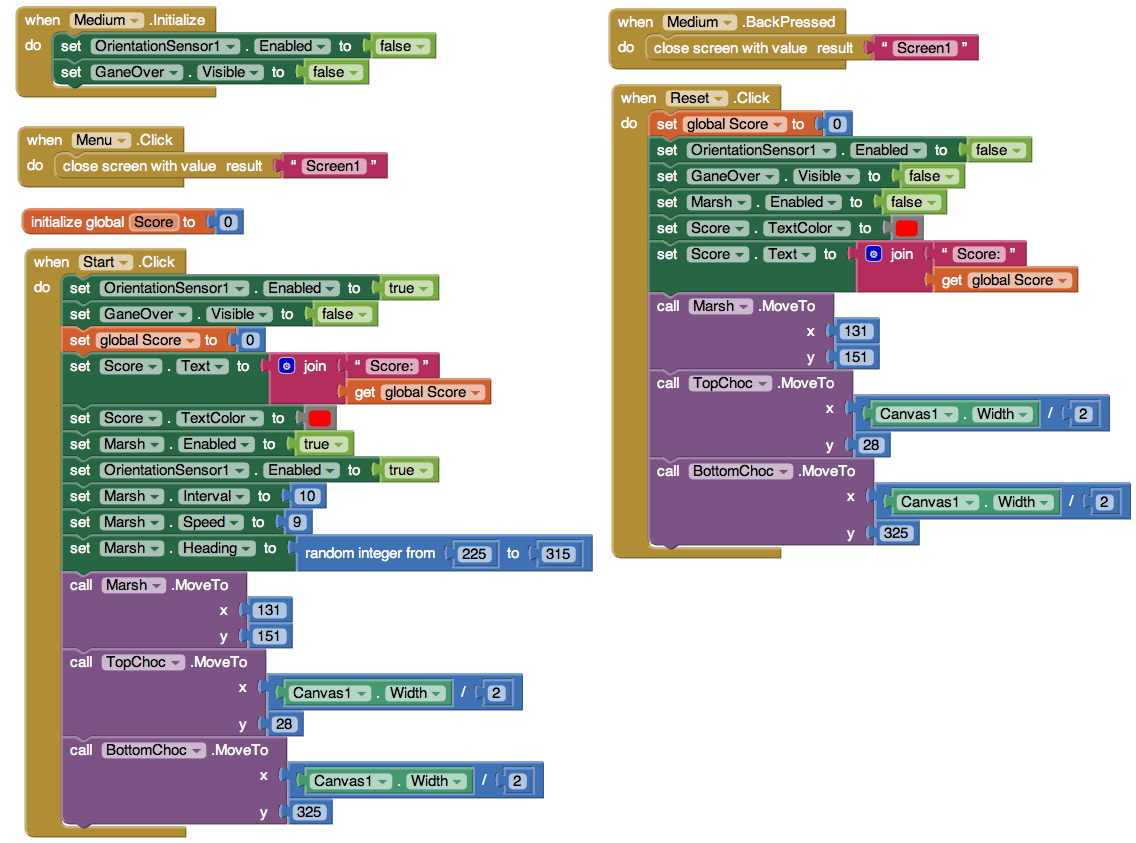 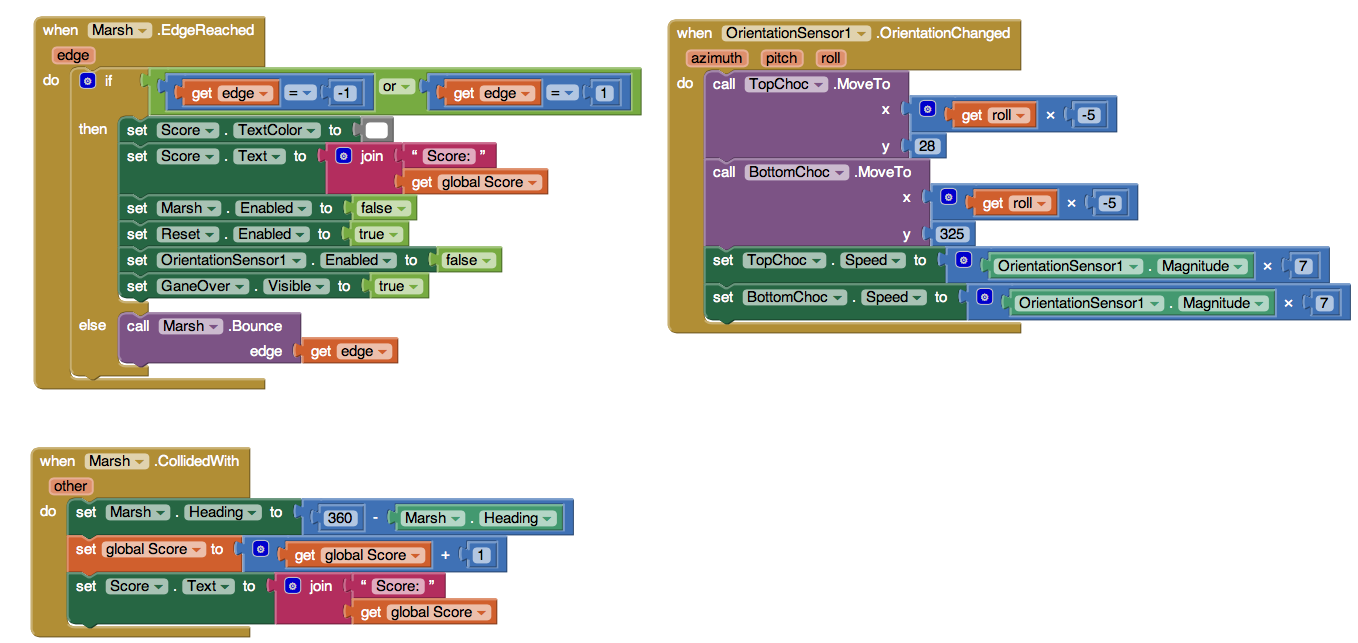 Screen Hard Code: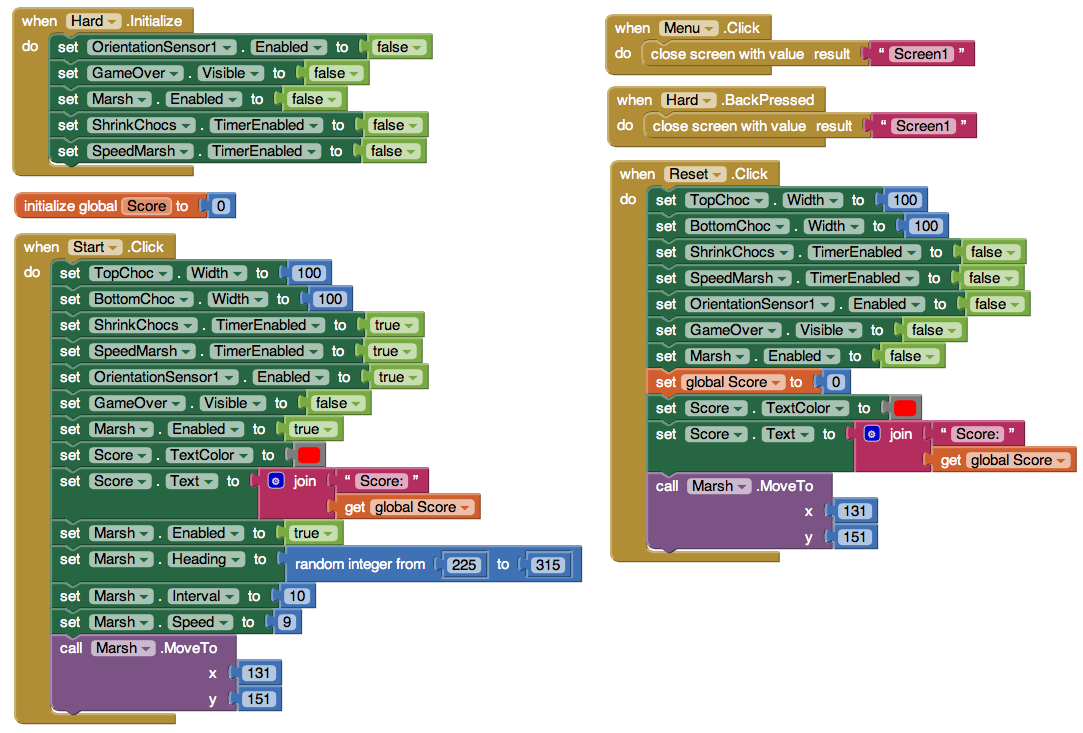 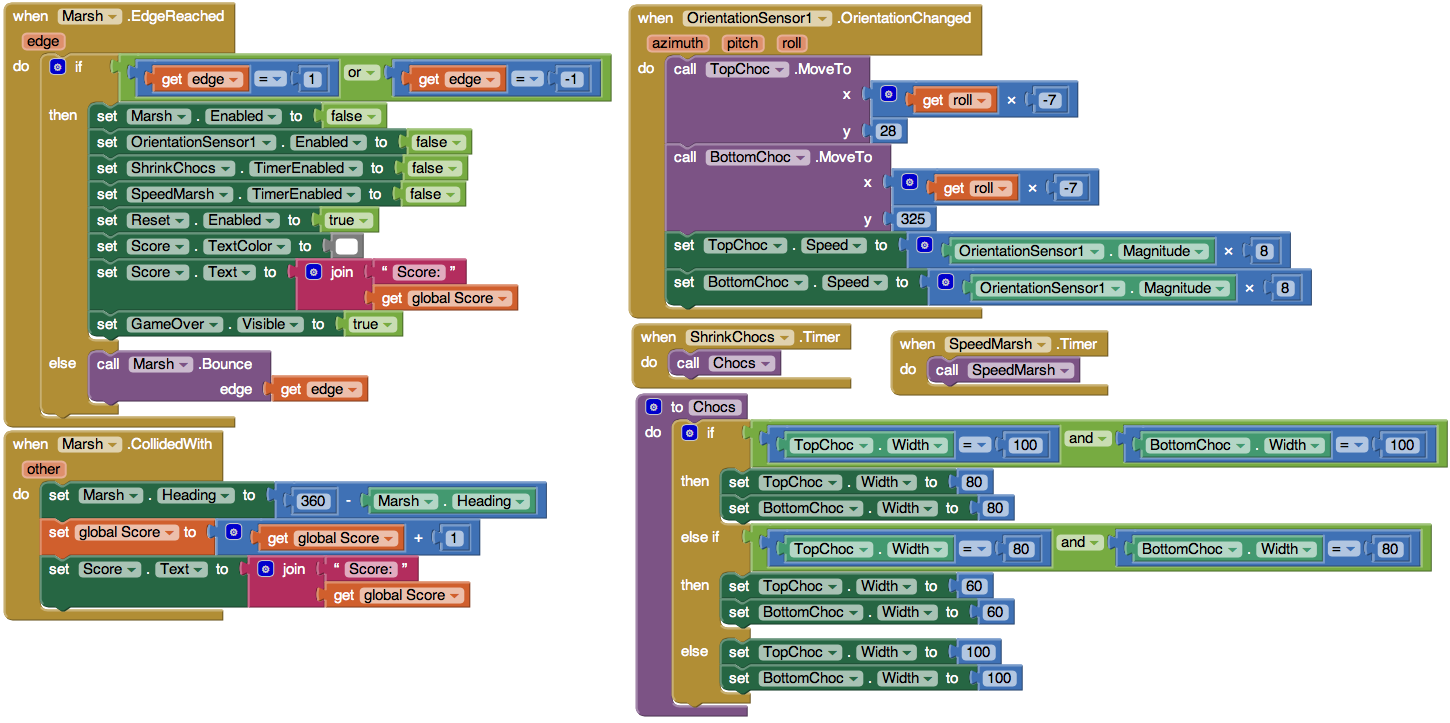 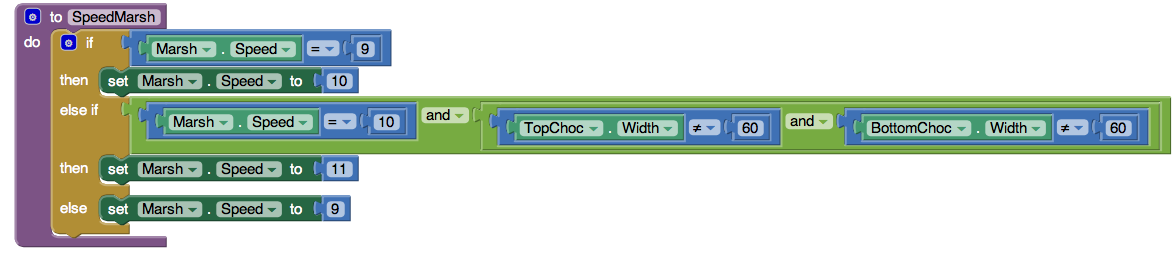 